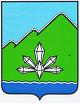 АДМИНИСТРАЦИЯ ДАЛЬНЕГОРСКОГО ГОРОДСКОГО ОКРУГА           ПРИМОРСКОГО КРАЯ ПОСТАНОВЛЕНИЕ _______________                             г. Дальнегорск                                 №   _______О внесении изменений в постановление администрации Дальнегорского городского округа от 08.10.2014 № 872-па «Об утверждении муниципальной программы «Развитие, содержание улично-дорожной сети 
и благоустройство Дальнегорского городского округа» 
на 2015-2019 годы»В соответствии с Бюджетным кодексом Российской Федерации, Федеральным законом от 06.10.2003 № 131-ФЗ «Об общих принципах организации местного самоуправления в Российской Федерации», постановлением администрации Дальнегорского городского округа от 19.07.2018 № 488-па «Об утверждении порядка принятия решений о разработке, реализации и проведении оценки эффективности реализации муниципальных программ администрации Дальнегорского городского округа», руководствуясь Уставом Дальнегорского городского округа, администрация Дальнегорского городского округа ПОСТАНОВЛЯЕТ: 1. Внести изменения в постановление администрации Дальнегорского городского округа от 08.10.2014 № 872-па «Об утверждении муниципальной программы «Развитие, содержание улично-дорожной сети и благоустройство Дальнегорского городского округа» на 2015-2019 годы» (в редакции от 27.12.2018 № 843-па), изложив муниципальную программу «Развитие, содержание улично-дорожной сети и благоустройство Дальнегорского городского округа» в новой редакции (прилагается). 2. Разместить настоящее постановление на официальном интернет-сайте Дальнегорского городского округа. 3. Контроль за исполнением настоящего постановления возложить на заместителя главы администрации Дальнегорского городского округа, курирующего вопросы жилищно-коммунального хозяйства.Глава Дальнегорскогогородского округа                                                                                       А.М. Теребилов                                                                                                                                                                                                                                                                                                                                                                                                                                                                                        